様式第１号令和　５年　９月１０日公益社団法人宮城県観光連盟　会長　殿所　在　地　仙台市青葉区本町三丁目８－１申請者名称（法人名または個人名）　　　　　　むすび丸旅行社代表者役職　代表取締役社長代表者氏名　宮城　一郎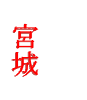 　　　　　　　　　　　　　　　　　旅行業登録番号　宮城県知事登録旅行業　　　　　　　　　　　　　　　　　　　　　　　　　第２－○○○号誘客・周遊促進による交通事業者支援事業補助金交付申請書　下記のとおり事業を実施しますので、誘客・周遊促進による交通事業者支援事業補助金を交付されるよう、関係書類を添えて申請します。　　　　　　　　　　　　　　　　　　　記１　ツアー名等　　別紙１のとおり２　補助金交付申請金額　　総額金２４０，０００円　（１）ツアー造成補助申請金額（１コース上限15,000円、１社上限100,000円）　　　　金　３０，０００円（全２コース）　（２）ツアー催行経費補助申請金額（１催行上限金額はマニュアル記載のとおり）　　　　金２１０，０００円（全３催行予定）　　　　　　　　　　※内訳：バス１催行・タクシー　　催行　　　　　　　　　　　　　　レンタカー　　催行・旅客船２催行（バス・旅客船）３　注意事項等（確認後，□にチェックを入れること。）　☑　マニュアルを精読し、添付書類を確認したうえで申請します。☑　ツアー催行経費補助金のうち、一部を原油価格高騰対策費として交通事業者へ行き渡らせます。４　添付書類・行程表　・ツアー催行に係る経費の内訳が分かる資料（見積書など）・誓約書　・（別紙２）振込口座情報　・通帳又はキャッシュカード等の写し・旅行会社の概要が分かる資料（ホームページの写し等）・その他事務局が必要と認める書類（別紙１）内訳書※１ツアーにつき、１枚とすること（１）旅行会社名　　　むすび丸旅行社　　　　　　　　　　　　　　　　　（２）ツアー名　　　お米と歴史を巡る「ひとめぼれ」ツアー　　　　　　（３）交通事業者名　　　宮城第一バス　　　　　　　　　　　　　　　　　　（４）催行（予定）日　　　１０月２０日（金）　　　　　　　　　　　　　　　（５）募集定員　　　３０名　　　　　　　　　　　　　　　　　　　　　（６）ツアー造成補助申請金額（１コース上限15,000円、１社上限100,000円）　　　１５，０００円※企画及び広報に要する経費（実費）の見込み金額を記載すること。　　　※経費（実費）に要した消費税及び地方消費税は、補助対象額に含まれないため、消費税及び地方消費税を除いた金額とすること。（７）ツアー催行補助申請金額（１催行上限金額はマニュアル記載のとおり）　　　５０，０００円　　　※経費（実費）に要した消費税及び地方消費税は、補助対象額に含まれないため、消費税及び地方消費税を除いた金額とすること。（８）観光施設（スポット）１　　　○観光施設（スポット）名　　　　でんえん土田畑村　　　○観光施設（スポット）が掲載されているホームページ（ＵＲＬ）　　　　https://www.miyagi-kankou.or.jp/theme/detail.php?id=11569（９）観光施設（スポット）２　　　○観光施設（スポット）名　　　　金華山黄金山神社　　　○観光施設（スポット）が掲載されているホームページ（ＵＲＬ）　　　　https://www.miyagi-kankou.or.jp/theme/detail.php?id=12133（別紙１）内訳書※１ツアーにつき、１枚とすること（１）旅行会社名　　　むすび丸旅行社　　　　　　　　　　　　　　　　　（２）ツアー名　　　海鮮を堪能！サンマを堪能ツアー（３）交通事業者名　　　仙台第一バス（バス）、三陸汽船（観光船）　　　　（４）催行（予定）日　　　１０月３０日（月）、１１月２１日（火）　　　　　（５）募集定員　　　３０名　　　　　　　　　　　　　　　　　　　　　（６）ツアー造成補助申請金額（１コース上限15,000円、１社上限100,000円）　　　１５，０００円※企画及び広報に要する経費（実費）の見込み金額を記載すること。　　　※経費（実費）に要した消費税及び地方消費税は、補助対象額に含まれないため、消費税及び地方消費税を除いた金額とすること。（７）ツアー催行補助申請金額（１催行上限金額はマニュアル記載のとおり）　　　１６０，０００円　　　※経費（実費）に要した消費税及び地方消費税は、補助対象額に含まれないため、消費税及び地方消費税を除いた金額とすること。（８）観光施設（スポット）１　　　○観光施設（スポット）名　　　　気仙沼温泉（●●ホテル）　　　○観光施設（スポット）が掲載されているホームページ（ＵＲＬ）　　　　https://www.miyagi-kankou.or.jp/theme/detail.php?id=20702（９）観光施設（スポット）２　　　○観光施設（スポット）名　　　　気仙沼らぁめん（●●食堂）　　　○観光施設（スポット）が掲載されているホームページ（ＵＲＬ）　　　　https://www.sendaimiyagicp.jp/spot/k-0194/（別紙２）振込口座情報　補助金口座の名義と補助金申請者の名称が一致しないと、振込できません。フリガナを含めてすべて正確に記載してください。　なお、申請者以外の口座への振込を希望する場合、委任状（参考様式）を添付してください。口座名義人所在地等金融機関様式第２号令和　５年１２月　１日公益社団法人宮城県観光連盟　会長　殿所　在　地　仙台市青葉区本町三丁目８－１申請者名称（法人名または個人名）　　　　　　むすび丸旅行社代表者役職　代表取締役社長代表者氏名　宮城　一郎　　　　　　　　　　　　　　　　　旅行業登録番号　宮城県知事登録旅行業　　　　　　　　　　　　　　　　　　　　　　　　　第２－○○○号誘客・周遊促進による交通事業者支援事業補助金変更申請書　令和５年●月●●日付けで交付決定通知のあった事業について、下記のとおり変更したいので、関係書類を添えて申請します。記１　変更内容（１）概要（例：１２月旅行分の申請を追加するもの）　　　１月旅行分の申請を追加するもの。（２）補助金申請金額【変更前】　　　総額金２４０，０００円　　　①　ツアー造成補助申請金額（１コース上限15,000円、１社上限100,000円）　　　　　金　３０，０００円（全２コース）　　　②　ツアー催行経費補助申請金額（１催行上限金額はマニュアル記載のとおり）　　　　　金２１０，０００円（全３催行予定）　　　　　　　　　　　　　　　※内訳：バス１催行・タクシー　　催行　　　　　　　　　　　　　　　　　　　レンタカー　　催行・旅客船２催行【変更後】※ツアーや催行日を追加する場合、別紙１提出のこと　　　総額金３０５，０００円　　　①　ツアー造成補助申請金額（１コース上限15,000円、１社上限100,000円）　　　　　金　４５，０００円（全３コース）　　　②　ツアー催行経費補助申請金額（１催行上限金額はマニュアル記載のとおり）　　　　　金２６０，０００円（全４催行予定）　　　　　　　　　　　　　　　※内訳：バス２催行・タクシー　　催行　　　　　　　　　　　　　　　　　　　レンタカー　　催行・旅客船２催行２　計画変更の理由　　別添コースを造成したため。※　参考資料があれば添付してください。（別紙１）内訳書※１ツアーにつき、１枚とすること（１）旅行会社名　　　むすび丸旅行社　　　　　　　　　　　　　　　　　　（２）ツアー名　　　山で雪合戦を体験！　　　　　　　　　　　　　　　　（３）交通事業者名　　　宮城第一バス　　　　　　　　　　　　　　　　　　　（４）催行（予定）日　　　１月１４日（土）　　　　　　　　　　　　　　　　　（５）募集定員　　　３０名　　　　　　　　　　　　　　　　　　　　　　（６）ツアー造成補助申請金額（１コース上限15,000円、１社上限100,000円）　　　１５，０００円※企画及び広報に要する経費（実費）の見込み金額を記載すること。　　　※経費（実費）に要した消費税及び地方消費税は、補助対象額に含まれないため、消費税及び地方消費税を除いた金額とすること。（７）ツアー催行補助申請金額（１催行上限金額はマニュアル記載のとおり）　　　５０，０００円　　　※経費（実費）に要した消費税及び地方消費税は、補助対象額に含まれないため、消費税及び地方消費税を除いた金額とすること。（８）観光施設（スポット）１　　　○観光施設（スポット）名　　　　スプリングバレー仙台泉スキー場　　　○観光施設（スポット）が掲載されているホームページ（ＵＲＬ）　　　　https://www.tohokukanko.jp/attractions/detail_1004801.html（９）観光施設（スポット）２　　　○観光施設（スポット）名　　　　宮橋公園　　　○観光施設（スポット）が掲載されているホームページ（ＵＲＬ）　　　　https://www.tohokukanko.jp/attractions/detail_1002894.html　　　　　　　　　　　　　　　　　　　　　　様式第５号令和６年　２月　１日公益社団法人宮城県観光連盟　会長　殿所　在　地　仙台市青葉区本町三丁目８－１申請者名称（法人名または個人名）　　　　　　むすび丸旅行社代表者役職　代表取締役社長代表者氏名　宮城　一郎　　　　　　　　　　　　　　　　　旅行業登録番号　宮城県知事登録旅行業　　　　　　　　　　　　　　　　　　　　　　　　　第２－○○○号誘客・周遊促進による交通事業者支援事業補助金実績報告書　令和５年●月●●日付けの交付決定通知に基づき事業を実施したので、関係書類を添えて実績を報告します。　　　　　　　　　　　　　　　　　　　記１　催行実績　　別紙１のとおり２　補助金額　金　２８，０００円（全３商品）【ツアー造成補助、上限額100,000円】　金１２８，０００円（全２催行）【ツアー催行経費補助】　⇒合計　金１５６，０００円３　添付書類　(1) 企画及び広報に要した経費（実費）に関する挙証資料　(2) 実際に催行された行程表　(3) 「運送引受書」等、交通事業者への支払書類（ツアー催行に要した経費の内訳が分かる資料）の写し　(4) 「原油価格高騰対策費」に関する、交通事業者への支払書類  (5) 請求書　(6) その他事務局が必要と認める書類４　補助金振込先　　別添のとおり　※交付申請時に提出した振込口座情報から変更がない場合は提出不要です。（別紙１）実績内訳書※１ツアーにつき、１枚とすること（１）旅行会社名　　　むすび丸旅行社　　　　　　　　　　　　　　　　　　（２）ツアー名　　　お米と歴史を巡る「ひとめぼれ」ツアー　　　　　　　（３）交通事業者名　　　宮城第一バス　　　　　　　　　　　　　　　　　　　（４）催行日※実際に催行された日を記載（５）催行できなかった日　※最少催行人員に至らなかったなどの理由により、催行しなかった日　　　１０月２０日（金）　　　　　　　　　　　　　　　　（６）催行実績人員　　　※催行日ごとに記載すること（７）ツアー造成補助実績金額（１コース上限15,000円、１社上限100,000円）　　　１５，０００円※企画及び広報に要する経費（実費）の実績金額を記載すること。　　　※経費（実費）に要した消費税及び地方消費税は、補助対象額に含まれないため、消費税及び地方消費税を除いた金額とすること。（８）ツアー催行補助実績金額（１催行上限金額はマニュアル記載のとおり）　　　　　　　　０円　　　※経費(実費)に要した消費税及び地方消費税は、補助対象額に含まれないため、消費税及び地方消費税を除いた金額とすること。（別紙１）実績内訳書※１ツアーにつき、１枚とすること（１）旅行会社名　　　むすび丸旅行社　　　　　　　　　　　　　　　　　　（２）ツアー名　　　海鮮を堪能！サンマを堪能ツアー　　　　　　　　　　（３）交通事業者名　　　仙台第一バス（バス）、三陸汽船（観光船）　　　　　（４）催行日※実際に催行された日を記載　　　１１月２１日（火）（５）催行できなかった日　※最少催行人員に至らなかったなどの理由により、催行しなかった日　　　１０月３０日（月）　　　　　　　　　　　　　　　　（６）催行実績人員　　　※催行日ごとに記載すること　　　１１月２１日（火）：２８名　　　　　　　　　　　　（７）ツアー造成補助実績金額（１コース上限15,000円、１社上限100,000円）　　　１０，０００円※企画及び広報に要する経費（実費）の実績金額を記載すること。　　　※経費（実費）に要した消費税及び地方消費税は、補助対象額に含まれないため、消費税及び地方消費税を除いた金額とすること。（８）ツアー催行補助実績金額（１催行上限金額はマニュアル記載のとおり）　　　７８，０００円　　　※経費(実費)に要した消費税及び地方消費税は、補助対象額に含まれないため、消費税及び地方消費税を除いた金額とすること。（別紙１）実績内訳書※１ツアーにつき、１枚とすること（１）旅行会社名　　　むすび丸旅行社　　　　　　　　　　　　　　　　　　（２）ツアー名　　　山で雪合戦を体験！　　　　　　　　　　　　　　　　（３）交通事業者名　　　宮城第一バス　　　　　　　　　　　　　　　　　　　（４）催行日※実際に催行された日を記載　　　１月１４日（土）（５）催行できなかった日　※最少催行人員に至らなかったなどの理由により、催行しなかった日（６）催行実績人員　　　※催行日ごとに記載すること　　　１月１４日（土）：３０名　　　　　　　　　　　　（７）ツアー造成補助実績金額（１コース上限15,000円、１社上限100,000円）　　　　３，０００円※企画及び広報に要する経費（実費）の実績金額を記載すること。　　　※経費（実費）に要した消費税及び地方消費税は、補助対象額に含まれないため、消費税及び地方消費税を除いた金額とすること。（８）ツアー催行補助実績金額（１催行上限金額はマニュアル記載のとおり）　　　５０，０００円　　　※経費(実費)に要した消費税及び地方消費税は、補助対象額に含まれないため、消費税及び地方消費税を除いた金額とすること。様式第８号乗って応援！みやぎ再発見の旅　実績報告書（例月）　下記のとおり事業の実施状況を報告します。　　１月分※　１１月分から１月分までの報告にあたっては、前月のデータを残して、その下部から記載願います。（セルを色づけする等により、前月分の報告と区別するようご協力願います。）（最終（１月分報告）に関しては、メールでの例月報告に加え、紙での実績報告となりますので、ご承知願います。）※　催行実施「無」が多数であった場合、事務局から補助金変更申請書の提出依頼を行う場合があります。（交付申請日に記載された催行日から変更する際も、補助金変更申請書等の提出が必要です。）※　報告期限　　１０月分：１１月　６日（月）　　１１月分：１２月　５日（火）　　１２月分：　１月１０日（水）　　　１月分：　２月　５日（月）担当者名宮城　二郎電話番号022-211-2895メールアドレスmusubimaru@.com口座名義人むすび丸旅行社例 株式会社県庁旅館口座名義人カナムスビマルリョコウシャ例 カ）ケンチヨウリヨカン字丁目まで仙台市青葉区本町３丁目例 仙台市青葉区本町3丁目番地８－１例 ８－１方書例 宮城県庁１４階電話番号022-211-2895例 022-211-2895金融機関コード0125例 0125金融機関名七十七銀行例 七十七銀行支店コード206例 206支店名県庁支店例 県庁支店口座種別普通預金例 普通預金口座番号0123456例 1234567担当者名宮城　二郎電話番号022-211-2895メールアドレスmusubimaru@.com担当者名宮城　二郎電話番号022-211-2895メールアドレスmusubimaru@.comツアー名催行日（実施日ごと記載）募集定員募集人員（催行人員）催行実施の有無交付決定額減額の可否お米と歴史を巡る「ひとめぼれ」ツアー１０月２０日（金）３０人人無可海鮮を堪能！サンマを堪能ツアー１０月３０日（月）３０人人無非（催行日変更して実施予定）海鮮を堪能！サンマを堪能ツアー１１月２１日（火）３０人２８人有非（実施済みのため）山で雪合戦を体験！１月１４日（土）３０人３０人有非（実施済みのため）人人人人人人人人担当者名宮城　二郎電話番号022-211-2895メールアドレスmusubimaru@.com